Settembre/2018Report di sintesi riassuntivo degli obiettivi di innalzamento di classe energeticaINDICEPAGINAINDICE	IPAGINA	I1	SINTESI DEGLI OBIETTIVI	1SINTESI DEGLI OBIETTIVIIl presente report riassuntivo degli obiettivi di innalzamento di classe energetica viene consegnato a compimento dell'attività sul progetto e ha lo scopo di riassumere i salti di classe raggiungibili tramite i due scenari (a 15 e a 25 anni) individuati dagli auditors per ogni edificio appartenente a tutti i lotti oggetto del servizio. I dati presenti sono stati estratti a partire dalla documentazione presente sullo share point di consegna (Data Room di Windows Drive) al 14 Settembre 2018.In totale gli auditors hanno individuato n° 92 scenari in grado di permettere un salto di 2 classi energetiche; in particolare, 26 di questi scenari presentano un tempo di ritorno economico pari a 15 anni mentre gli altri 66 presentano un tempo di ritorno economico pari a 25 anni.Genova,14 Settembre 2018Ing.PhD. Marco VassaleProject Manager di coordinamento del Progetto KyotoFONDO KYOTO - SCUOLA 3 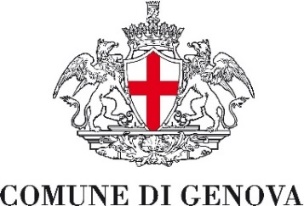 DIREZIONE AMBIENTESETTORE POLITICHE ENERGETICHEFONDO KYOTO - SCUOLA 3 Settembre/2018DIREZIONE AMBIENTESETTORE POLITICHE ENERGETICHEComune di Genova –  Direzione ambiente –  Settore politiche energeticheVia Di Francia 1 – 18° Piano Matitone – 16149 – Genova Tel 010 5573560 – 5573855; energymanager@comune.genova.it; www.comune.genova.it  STATO DI FATTOSCENARIO 1SCENARIO 1SCENARIO 2SCENARIO 2OBIETTIVO SALTO CLASSEOBIETTIVO SALTO CLASSELottoCod. Ed.EdificioIndirizzoCLASSECLASSESALTOCLASSESALTOSCN 1SCN 21E1600SCUOLA DELEDDA  ora è ACCADEMIA LIGUSTICAVia Bertani 5GG0B5NOSI1E1602SCUOLA MATERNA STATALE "BERTANI"Via Bertani 7GF1B5NOSI1E1610ASILO NIDO "CENTRO INFANZIA"Via al Porto Antico 2CD-1--NO-1E1615SCUOLA ELEMENTARE "DE SCALZI"Via Vincenzo Ricci 6ED1B3NOSI1E1616SCUOLA MATERNA STATALE "S. MARIA IN VIA LATA" e SCUOLA ELEMENTARE "EMBRIACO"P.za Santa Maria in Via Lata 12 e Via Fieschi 14ED1B3NOSI1E1627ISTITUTO "DUCHESSA DI GALLIERA"C.so Mentana 27ED1C2NONO1E1632SCUOLA MATERNA COMUNALE "MONTICELLI" e SCUOLA ELEMENTARE e MEDIA "DUCA 
ABRUZZI"Via Adamo Centurio 6 e 8RDD0A14NOSI1E1637SCUOLA MATERNA STATALE ED ELEMENTARE "SPINOLA"Via Ambrogio Spinola 4FE1D2NONO1E1640SCUOLA MEDIA "GASTALDI"Salita di Oregina 40FF0D2NONO1E1641/2ISTITUTO TELECOMUNICAZIONI
Polizia Municipale Castelletto
ATS 42 - Ambito Territoriale Sociale Municipio I Centro Est - ex Distretto SocialeC.so Firenze 24FF0F0NONO1E1645SCUOLA MEDIA "G. SERRA"Salida di Oregina 26AFE1G-1NONO1E1646SCUOLA ELEMENTARE "DIECI DICEMBRE" e SCUOLA INFANZIA STATALE INF. FUMAGALLIVia Vincenzo Maculano 14DD0C1NONO1E1662ASILO NIDO "CAMELOT" e SCUOLA ELEMENTARE "MARIA MAZZINI"Via G.Boine 32, Via Fracchia 13 e C.so Firenze 1DD0C1NONO1E1668SCUOLA ELEMENTARE "MAZZINI"C.so Firenze 1EE0E0NONO1E1671SCUOLA MATERNA STATALE ED ELEMEMENTARE "S.PAOLO" e SCUOLA MEDIA "BERTANI" Via Francesca S. CabriniFD2A16NOSI1E1678SCUOLA MEDIA "BERTANI-RUFFINI" e SCUOLA ELEMENTARE "G. GRILLO" Salita delle Battistine 12, 16FE1C3NOSI1E1682ISTITUTO DELEDDAVia Bertani 6GD3B5SISI1E1683SCUOLA MATERNA STATLE "DON ACCIAI"Via Napoli 46FE1A16NOSI1E1685SCUOLA COMUNALE INFANZIA "FARFALLA" e SCUOLA ELEMENTARE E MEDIA"MAZZA"Via Napoli 60EE0C2NONO1E1825ASILO NIDO "OLEANDRO"Saita a Pietraminuta 8FE1B4NOSI1E1858ASILO NIDO "SAN DONATO"Vico di Mezza Galera 5,3 e Vico di San Donato 9,10CC0--NO-1E1864SCUOLA MATERNA "MARIA BIONDI"Passo Costanzi 12ED1D1NONO1E1922ASILO NIDO "P.ZA SARZANO"Piazzetta Ninfeo 30CB1--NO-2E115SCUOLA MEDIA SUCCURSALE "NINO BIXIO"Salita di Granarolo 24DC1B2NONO2E1318SCUOLA MATERNA COMUNALE "FIRPO" e SCUOLA MATERNA STATALE "BACIGALUPO" e
SCUOLA ELEMENTARE "CANTORE"Via Paolo Reti 23, Via D.Gaetano Storace 2 FD2C3NOSI2E1319ASILO NIDO "LA MONGOLFIERA"Via Paolo Reti 25ADC1C1NONO2E1322SCUOLA ELEMENTARE "MAZZINI"Largo Pietro Gozzano 1EE0E0NONO2E1323SCUOLA MEDIA "BARABINO"Largo Pietro Gozzano 3DD0C1NONO2E1329SCUOLA MATERNA STATALE "ANDERSEN" e SCUOLA ELEMENTARE "MONTALE"Via dei Landi 19CC0C0NONO2E1330ISTITUTO MAGISTRALE "GOBETTI" e SCUOLA COMUNALE INFANZIA "MAZZINI" Via Spinola di S. Pietro e Via L. Dottesio 9CE-2E-2NONO2E1331SCUOLA MEDIA "SAMPIERDARENA" e PRIMARIA STATALE CANTOREVia Carlo Rolando 12DC1B2NONO2E1334SCUOLA MEDIA "BARABINO"Via Antonio Cantore 29BDC1B2NONO2E1336SCUOLA MEDIA "SAMPIERDARENA"P.za del Monastero 6ED1C2NONO2E1344SCUOLA COMUNALE INFANZIA "FANTASIA"C.so L.A. Martinetti 129DB2B2NONO2E1345SCUOLA ELEMENTARE "TAVIANI" e SCUOLA MEDIA DI SAMPIERDARENAC.so L.A. Martinetti 77 GFD2D2NONO2E1352SCUOLA MATERNA STATALE "W.DISNEY"e SCUOLA ELEMENTARE "S.BARTOLOMEO DEL
FOSSATO" e SECONDARIA I GRADO STATALE "BARABINO"Via Bartolomeo del Fossato 45DA14A14SISI2E1360SCUOLA ELEMENTARE "CAMPASSO" ora ASILO NIDO "BRUCO PELLEGRINO"Via Antonio Pellegrini 19DB2A14NOSI2E1381SCUOLA ELEMENTARE "SALGARI"Salita San Barborino 9DB2B2NONO2E1406SCUOLA MEDIA "BARABINO"Via Nicolò D'Aste 8AFE1C3NOSI2E1446SCUOLA MEDIA "GARIBALDI e SUCCURSALE "N.BIXIO" ora CPIA Centro Ponente (Segreteria Istruzione per adulti)Via Pagano Doria 12ED1D1NONO2E1517SCUOLA ELEMENTARE MATERNA STATALE E MEDIA "GARIBALDI" Via Bologna 6AED1C2NONO2E1570SCUOLA COMUNALE INFANZIA "GARBARINO" e SCUOLA PRIMAVERA MISTA "GARBARINO"Via Asilo D. Garbarino 17ED1C2NONO2E1574SCUOLA ELEMENTARE "A.MAMELI" e SCUOLA MATERNA STATALE "V.BOLOGNA 86" Via Bologna 86ED1D1NONO2E1576ASILO NIDO AQUILONE e SCUOLA MATERNA STATALE ED ELEMENTARE "M.GRAPPA" e 
SCUOLA MEDIA "BIXIO"Via San Marino 219EA15A26SISI2E1577SCUOLA MATERNA STATALE "GARBARINO"ora "EMANUELA LOI"e SCUOLA ELEMENTARE"CHIABRERA" e SCUOLA
MEDIA "S.TEODORO"Via Asilo D. Garbarino 1CB1D-1NONO2E1718ASILO NIDO LILLIPUTVia Bologna 21ED1C2NONO2E175SCUOLA ELEMENTARE "L. CICALA"Via Rinaldo Rigola 52EC2B3NOSI2E1824SCUOLA MATERNA COMUNALE "TOLLOT OCCIDENTALE"Salita degli Angeli 62EE0D1NONO3E116ASILO NIDO "ALBERO D'ORO"Salita N.S. del Monte 4FD2C3NOSI3E390SCUOLA MEDIA "PARIN" E "MERELLO"C.so Galileo Galilei 5DB2B2NONO3E391SCUOLA VESPERTINA "L'OASI"Via Archimede 46ED1E0NONO3E392SCUOLA COMUNALE INFANZIA "S. FRUTTUOSO"P.za Manzoni 2FD2D2NONO3E397SCUOLA MATERNA COMUNALE "ALICE"-SCUOLA ELEMENTARE "MARCONI"P.za Giovanni Martinez 1,2EC2B3NOSI3E401SCUOLA MATERNA ED ELEMENTARE STATALE "GIOVANNI XXIII" e SCUOLA MEDIA "LOMELLINI-CANTORE"P.za Galileo Ferraris 4EC2B3NOSI3E458SCUOLA ELEMENTARE "BATTISTI" e SCUOLA MATERNA STATALE "PICCOLO PRINCIPE"Via Donghi 10 e 8EC2B3NOSI3E459SCUOLA ELEMENTARE "SOLARI" e SCUOLA MATERNA STATALE "P.ZZA SOLARI" e ASILO NIDO "LA RONDINE"P.za Stanislao Solari 2EC2C2NONO3E463SCUOLA MATERNA "GALEAZZO 26" ora "INF. NUVOLA OLGA" e SCUOLA ELEMENTARE " XII OTT0BRE"Via Aureliano Galeazzo 26FD2C3NOSI3E486SCUOLA MEDIA "SAN FRUTTUOSO"Via Pasquale Bereghini 1EC2C2NONO3E493SCUOLA COMUNALE INFANZIA "RODARI" e PRIMAVERA TEMPO PIENO "RODARI"Via S. Fruttuoso 74FE1E1NONO3E499ASILO NIDO "IL GIRASOLE" e SCUOLA MATERNA STATALE "ROMAGNOSI"P.za G. Dom. Romagnosi 2EC2B3NOSI3E669SCUOLA MEDIA "LUCA CAMBIASO" e SCUOLA ELEMENTARE"FANCIULLI"Viale Centuriore Bracelli 55FD2C3NOSI3E670SCUOLA ELEMENTARE "GIOSUE' BORSI"Via Fratelli Cervi 1EC2C2NONO3E672SCUOLA INFANZIA COMUNALE "QUARTIERE CAMOSCIO"Viale Centuriore Bracelli 61GD3D3SISI3E675SCUOLA ELEMENTARE "BALL" e SCUOLA MATERNA COMUNALE"GLICINE"Salita Costa dei Ratti 6 AEC2C2NONO3E679SCUOLA COMUNALE INFANZIA "AURORA" e PRIMAVERA TEMPO PIENO "AURORA"Via Mario Romagnoli 20DB2B2NONO3E680SCUOLA MEDIA I.C. "QUEZZI" ex "GOVI"Via Piero Pinetti 68EC2C2NONO3E692SCUOLA MATERNA STATALE "GINESTRATO" e SCUOLA ELEMENTARE"FONTANAROSSA"Via Ginestrato 11,13FD2C3NOSI3E697SCUOLA COMUNALE INFANZIA "LUZZATI", ISTITUTO "E. MONTALE", SCUOLA COMUNALE MATERNA"MARASSI" e ISTITUTO "BALIANO"Via del castoro 1 A, Via Giacomo Moresco 3EC2B3NOSI4E1908SCUOLA MATERNA "VIA STRUPPA" ora "INF. DORIA" e SCUOLA ELEMENTARE "DORIA"Via Struppa 148GE2E2NONO4E301SCUOLA ELEMENTARE "SAN GOTTARDO" e SCUOLA MATERNA STATALE "SAN GOTTARDO" ora "INF. VIA DEI VINCENZI"Via Giulia De Vincenzi 28,32FF0F0NONO4E302SCUOLA MEDIA "DA PASSANO"Via Giulia De Vincenzi 26FF0F0NONO4E303SCUOLA ELEMENTARE "PINO SOPRANO"Viale a Pino Sottano 20ED1D1NONO4E305SCUOLA MATERNA "CA'DI VENTURA"-SCUOLA ELEMENTARE "SANTULLO" e SCUOLA MEDIA MOLASSANA EX D'AZEGLIO SUCCURSALE e SCUOLA INFANZIA "CA' DI VENTURA"Via Sanfelice 19GF1E2NONO4E440ASILO NIDO "CASETTA ORSACCHIOTTI" e SCUOLA MATERNA STATALE "ISOLA CHE NON C' E'"Via Bobbio 68CC0B1NONO4E446SCUOLA MATERNA ed ELEMENTARE"GIOVINE ITALIA" e SCUOLA MEDIA "RUFFINI"Via Antonio Burlando 1DC1C1NONO4E468SCUOLA MATERNA COMUNALE "GABBIANO" e SCUOLA ELEMENTARE "MAZZINI" e SCUOLA MEDIA "LUCARNO".Via Lodi 4ED1B3NOSI4E470SCUOLA ELEMENTARE "MONTESIGNANO"Via Terpi 50GG0F1NONO4E471SCUOLA MATERNA "VIA TERPI" e SCUOLA VESPERTINA "MONTESIGNANO"Via Terpi 24CB1A13NOSI4E472SCUOLA ELEMENTARE "S.EUSEBIO" e SCUOLA MATERNA STATALE "S. EUSEBIO"Via Val Trebbia 301GE2E2NONO4E480ASILO NIDO "CANTAEGUA" e SCUOLA MATERNA "C.MIMOSA" e SCUOLA ELEMENTARE "ANDERSEN" e SCUOLA MEDIA "LUCARNO"Via Mogadiscio 49DC1C1NONO4E554/1SCUOLA COMUNALE VESPERTINA "STAGLIENO"Via Trossarelli 68FF0C3NOSI4E559SCUOLA ELEMENTARE "PRATO"Via Struppa 214 AEC2C2NONO4E568SCUOLA COMUNALE D'INFANZIA "COCCINELLA" e PRIMAVERA PART TIME "COCCINELLA"Via Benedetto da Porto 14AEE0D1NONO4E660SCUOLA ELEMENTARE "DA PASSANO" e SCUOLA INFANZIA STATALE "ISOLA CHE NON C'E'"Via Leonardo Montaldo 8GE2D3NOSI4E722SCUOLA.ELEMENTARE "ANNA FRANK"e SCUOLA MATERNA STATALE "MARY POPPINS"Piazzale Paul Valery 9GE2D3NOSI4E724SCUOLA MEDIA "CANTORE" e "LOMELLINI"C.so De Stefanis 56DC1C1NONO4E758SCUOLA ELEMENTARE MATERNA "BURLANDO" e SCUOLA MEDIA "BERTANI-RUFFINI"Via Antonio Burlando 48GE2D3NOSI4E96SCUOLA ELEMENTARE "S.GIACOMO"Via Inferiore Riomaggiore 1BGE2C4NOSI5E1133SCUOLA MATERNA " GASLINI" (non esiste più, c'è solo la Scuola Media)Via Bolzaneto 11-------5E1136SCUOLA MEDIA "GASLINI"Via Bolzaneto 11FD2C3NOSI5E1137SCUOLA ELEMENTARE "D.ALIGHIERI" e SCUOLA MATERNA "BONFIENI"P.za Riccardo Rissotto 2FD2C3NOSI5E1143SCUOLA MEDIA "RIVAROLO" ora "CAFFARO" e SCUOLA VESPERTINA "CAVACCIUTI"Via Gaz 3FD2D2NONO5E1144ASILO NIDO " ACQUARELLO "Via Pietro Borsieri 11GE2D3NOSI5E1146SCUOLA MATERNA COMUNALE "RIVAROLO" e SCUOLA MEDIA "CAFFARO" ora "RIVAROLO ex CAFFARO SUCCURSALE"Passo Torbella 12 BFD2D2NONO5E1148SCUOLA MATERNA STATALE ED ELEMENTARE "L. ARIOSTO"Via Lodovico Ariosto 1GE2C4NOSI5E1163SCUOLA ELEMENTARE "DOGE DA MURTA"P.za Chiesa di Murta 5AGE2D3NOSI5E1165ISTITUTO OMNICOMPRENSIVO BOLZANETO
Sede Municipio V
Vigili Via Costantino Reta 3 GGE2E2NONO5E1168SCUOLA ELEMENTARE "DE AMICIS" e SCUOLA MEDIA "RIVAROLO ex FOSCOLO sede" e SCUOLA MATERNA"FASCIOTTI"P.za Durazzo Pallavicini 6FD2C3NOSI5E1180SCUOLA MATERNA STATALE"A.CAPITINI" e SCUOLA ELEMENTARE "VILLA SANGUINETI"Via de Molinussi 7GE2E2NONO5E1183SCUOLA MATERNA COMUNALE "ARCOBALENO" e SCUOLA MATERNA-ELEMENTARE STATALE "2 GIUGNO"- SCUOLA MEDIA "BORZOLI ex SUCCURSALE CAFFARO" e SCUOLA INFANZIA STATALE "VIA FRATELLI CORONATA"Via Fratelli di Coronata 11GE2E2NONO5E1184ASILO NIDO "GIROTONDO"Via Fratelli di Coronata 7FE1E1NONO5E1197ASILO NIDO "LO SCOIATTOLO"Via Montepertica 11GE2E2NONO5E1198SCUOLA ELEMENTARE e MEDIA "TEGLIA ex SUCCURSALE FOSCOLO" e SCUOLA MATERNA STATALE "8 MARZO"Via Teglia 2 BGE2E2NONO5E1236ASILO NIDO "ALICE"Via Isocorte 10 AGE2D3NOSI5E1252SCUOLA COMUNALE DELL' INFANZIA "GARRONE" e PRIMAVERA MISTA "GARRONE"P.z.ta Pietro Catteo 1GD3B5SISI5E1263SCUOLA ELEMENTARE "MORANTE" e SCUOLA MEDIA "TEGLIA" ora "GIUSEPPINA TOSCA BERCILLI"Via Carlo Lineeo 232GE2E2NONO5E1267SCUOLA MEDIA "DON ORENGO"Via Coni Zugna 2 BGE2E2NONO5E1272SCUOLA MATERNA COMUNALE "PRIMAVERA" e ASILO NIDO "CENTOFIORI"P.za Vittime di Bologna 10GD3E2SINO5E1291SCUOLA ELEMENTARE."N. GALLINO" e SCUOLA MATERNA STATALE "FANTASIA"Via Isocorte 1 BGE2D3NOSI6E1038SCUOLA MEDIA "VOLTA-GRAMSCI"Via Cornigliano 9ED1D1NONO6E1044SCUOLA ELEMENTARE "FERRERO" e MATERNA "PIAGET"Via Nino Cervetto 42ED1C2NONO6E1053SCUOLA ELEMENTARE "SBARBARO" e MATERNA COMUNALE "DUFOUR"Via Gerolamo Bordone 12GF1D3NOSI6E1054ASILO NIDO "CASTELLO RAGGIO" e MATERNA COMUNALE "ROSSA"Via Federico Gattorno 6FE1D2NONO6E1064SCUOLA MATERNA COMUNALE "VILLA SCIALLERO"Via Antonio Negro 4FE1E1NONO6E1066SCUOLA ELEMENTARE "RODARI" e LICEO SCIENTIFICO "LANFRANCONI"Giardini Gianni Rodari 18DD0D0NONO6E1096SCUOLA MEDIA "CENTURIONE"Salita Inferiore Cataldi 5FE1D2NONO6E1103SCUOLA ELEMENTARE "XXV APRILE" e SCUOLA MATERNA STATALE "XXV APRILE" e SCUOLA MEDIA "BORZOLI ex. SUCCURSALE VOLTA GRAMSCI"Via Sigismondo Muscola 23FE1C3NOSI6E1150SCUOLA MEDIA "A. GRAMSCI" -ELEMENTARE"TOMMASEO"Via Mario Boeddu 8DC1A14NOSI6E761SCUOLA MATERNA STATALE " GIRASOLE "Via San Giovanni Battista 36DD0C1NONO6E827SCUOLA MATERNA STATALE "XVI GIUGNO 44"Via S. Maria della Costa 37GF1D3NOSI6E828SCUOLA MATERNA PRIVATA "UMBERTO E MARGHERITA"Via Emanuele Ferro 2ED1C2NONO6E829SCUOLA ELEMENTARE "CARDUCCI"Viale Ermelinda Rigon 16DC1B2NONO6E840SCUOLA ELEMENTARE SUCCURSALE "FOGLIETTA"Via Ursone da Sestri 5EE0C2NONO6E855SCUOLA MATERNA STATALE "PEZZANI" e SCUOLA ELEMENTARE "PEZZANI"Via Sant'Alberto 18EE0C2NONO6E865SCUOLA MEDIA "CENTURIONE " ora "DANTE ALIGHIERI"Via Vado 39FE1C3NOSI6E866SCUOLA MATERNA STATALE "VILLA PARODI"Via Vado 39 ACC0B1NONO6E874SCUOLA MATERNA STATALE "VIA SANT'ELIA"Via Antonio Sant'Elia 108FE1D2NONO6E875SCUOLA ELEMENTARE "S.GIOVANNI BATTISTA"Via Andrea del Sarto 20EE0C2NONO6E876ASILO NIDO "VELIERO"Via  San Tommaso D'Acquino 7FF0F0NONO6E877ASILO NIDO 'GABBIANO"P.za Consigliere 7FF0D2NONO6E998SCUOLA ELEMENTARE, MATERNA "DON BOSCO" e SCUOLA MEDIA "VOLTI-GRAMSCI"Via Coronata 48EE0D1NONO7E767SCUOLA COMUNALE PER L'INFANZIA "VILLA LETIZIA"Via Gaspare Buffa 2GD3--SI-7E769SCUOLA MEDIA "A.ANSALDO"Salita Egeo 16EC2A15NOSI7E772SCUOLA MATERNA STATALE "CREVARI" e SCUOLA ELEMENTARE."CANEPA"Via Pissapaola 48GA28A28SISI7E773SCUOLA ELEMENTARE "D'ALBERTIS"Via Gaspare Buffa 36DA25A25SISI7E806SCUOLA MATERNA STATALE ed ELEMENTARE "FABBRICHE"Via delle Fabbriche 189 AFA16--SI-7E831SCUOLA.ELEMENTARE e MEDIA "VOLTRI 2", ASILO NIDO "NUVOLA" e SCUOLA MATERNA STATALE "CALAMANDREI"Via Piero Calamandrei 57 B e 57FB4--SI-7E832SCUOLA MATERNA STATALE "VIA CALAMANDREI" e ASILO NIDO "NUVOLA" e ASILO NIDO "SMERALDO"Via Calamandrei 57GB5B5SISI7E834ASILO NIDO "SMERALDO" attualmente vuoto.Via Martiri del Turchino 127GD3B5SISI7E841SCUOLA ELEMENTARE "THOUAR"Via Cesare Airaghi 9FC3--SI-7E843SCUOLA MEDIA "QUASIMODO" attualmente non operativaVia Podestà 2F------7E845VILLA RATTO: SCUOLA MEDIA "ASSAROTTI"Via Sapello 3ED1D1NONO7E846SCUOLA ELEMENTARE "PAGANINI"Via Martiri del Turchino 40EB3--SISI7E848SCUOLA MEDIA "ASSAROTTI"Via Branega 10 CGD3E2SINO7E856SCUOLA MATERNA STATALE "BRANEGA" e SCUOLA ELEMENTARE "MONTANELLA"Via Branega 10 DGD3C4SISI7E871SCUOLA ELEMENTARE "ALDO MORO" e SCUOLA MATERNA STATALE "NUOVA CANTINA" e SCUOLA MEDIA "ALDO MORO ex QUASIMODO"Via Martiri del Turchino 99GD3D3SISI7E892SCUOLA COMUNALE INFANZIA"E.VALLE" e SCUOLA ELEMENTARE"THOUAR VILLINI" e PRIMAVERA TEMPO PIENO "E.VALLE"Salita Lorenzo Cappelloni 1GD3D3SISI7E900SCUOLA COMUNALE DELL'INFANZIA "LANTERNA"Via Cravasco 7GE2E2NONO7E950SCUOLA MATERNA STATALE "LE PRATOLINE"Via Granara 10FA16E1SINO7E951SCUOLA ELEMENTARE " VILLA BANFI"Via Pegli 39FF0E1NONO7E953SCUOLA MATERNA STATALE " VILLA BANFI"Via Pegli vicino al 39GE2B5NOSI7E957SCUOLA ELEMENTARE "ADA NEGRI" "EX VILLA ROSA"Viale Giorgio Modugno 18EC2--NO-7E958SCUOLA ELEMENTARE."ADA NEGRI" e SCUOLA MATERNA STATALE"V.LE MODUGNO 18"Viale Giorgio Modugno 18 AGA17--SI-7E964SCUOLA MEDIA "RIZZO-ALESSI"(PALLAVICINI) e SCUOLA ELEMENTARE "G.PASCOLI"Via Ignazio Pallavicini 3A e 7FB4--SI-7E967SCUOLA MEDIA"ALESSI-RIZZO" (BONAVINO)P.za Cristoforo Bonavino 4 AFA16A16SISI7E968SCUOLA ELEMENTARE "VITTORIO ALFIERI"Via Pietro Rostan 7FA16A16SISI7E971SCUOLA MATERNA STATALE "NEMO"Via Cialli 9GF1F1NONO7E975SCUOLA ELEMENTARE "PASCOLI" e SC.MAT.STATALE "V.OPISSO"Via Giovanni Opisso 37FA16--SI-8E127SCUOLA MATERNA STATALE "CAVALLOTTI"-SCUOLA ELEMENTARE "GOVI"Via Felice Cavallotti 10FD2D2NONO8E1363SCUOLA ELEMENTARE "GARAVENTA" ora sede di associazioni varieVia San Giorgio 1CB1A24NOSI8E1372SCUOLA MEDIA "DON MILANI" e SCUOLA ELEMENTARE "S.LUIGI" e SCUOLA MATERNA COMUNALE "SAN LUIGI"Salita di Carbonara 65DD0D0NONO8E1375SCUOLA MEDIA "DON MILANI" e "C.COLOMBO"Salita di Carbonara 65BED1C2NONO8E1380/2SCUOLA MEDIA "BALIANO" ora CPIA (Centro istruzione per gli adulti)Vico Vegetti 2-2D--B2-NO8E1389SCUOLA ELEMENTARE "DANEO"Via della Concezione 2D------8E1416SCUOLA COMUNALE INFANZIA " MADDALENA"Via Lomellini 40REC2--NO-8E1436PALAZZO VERDEVia del Molo 65AE------8E1561SCUOLA MATERNA STATALE " IL DELFINO"Calata dei Mari 1ED1C2NONO8E168SCUOLA ELEMENTARE "N.SAURO" E ASILO NIDO "FATA MORGANA"Via Medaglie d'oro di lunga navigazione 2EC2C2NONO8E169SCUOLA ELEMENTARE "DIAZ" e SCUOLA COMUNALE INFANZIA "S.PIETRO" e SCUOLA MEDIA "DORIA-PASCOLIVia Cesare Battisti 6DB2--NO-8E194SCUOLA MEDIA "A.G. BARRILI"Via Montezovetto 5,7EC2C2NONO8E195SCUOLA ELEMENTARE "BRIGNOLE SALE" e SCUOLA COMUNALE INFANZIA "ALBARO"Via Montezovetto 7AD--B2-NO8E201SCUOLA ELEMENTARE "SANTINO RICHERI" e SCUOLA COMUNALE INFANZIA "BOCCADASSE"Via Alberto Liri 9DC1B2NONO8E281SCUOLA ELEMENTARE "BARRILI"P.za Palermo 11EC2B3NOSI8E287LICEO CLASSICO."A.DORIA" e SCUOLA MEDIA "DORIA-PASCOLI"Via Armando Diaz 8DB2A14NOSI8E342SCUOLA ELEMENTARE "PERASSO" e SCUOLA MATERNA.STATALE "SCRIBANTI (SUCCURSALE)"Salita Superiore Noce 78EC2C2NONO8E356SCUOLA MATERNA STATALE "INF.RADICE" e SCUOLA.ELEMENTARE "RADICE"Via Giacomo Boero 75ED1C2NONO8E357ASILO NIDO "VILLA SAVORETTI"Viale Bernabo Brea 67DB2B2NONO8E383SCUOLA COMUNALE DELL'INFANZIA "VILLA BERNABO'BREA"Viale Bernabo Brea 40DC1B2NONO8E661SCUOLA MATERNA "SCRIBANTI" e ASILO NIDO "FILASTROCCA"Via Angelo Scribanti 2DC1B2NONO8E664SCUOLA MEDIA "BOCCANEGRA - ENRICO"P.za Marcello Remondini 2EC2--NO-9E102SCUOLA COMUNALE INFANZIA "CHIGHIZOLA"Via Bartolomeo Chighizola 15DD0D0NONO9E104SCUOLA MEDIA "STROZZI"Via Vittorino Era 1FD2D2NONO9E105SCUOLA ELEMENTARE"VERNAZZA" e MATERNA STATALE "CAVALLOTTI""Via Vittorino Era 1 BEC2A15NOSI9E13SCUOLA COMUNALE INFANZIA."GNECCO MASSA"Via Antica Romana Quinto 130FC3C3SISI9E211SCUOLA MEDIA "BOCCANEGRA-ENRICO" e SCUOLA VESPERTINA "BORGORATTI"P.za Rotonda 2ED1D1NONO9E22SCUOLA.MEDIA."DURAZZO" e LICEO "KING"Via Aldo Casotti 11ADD0C1NONO9E250SCUOLA ELEMENTARE "JESSE MARIO" e SCUOLA COMUNALE INFANZIA "COLOMBO" e PRIMAVERA TEMPO PIENO "COLOMBO"Via Apparizione 16DE-1D0NONO9E251SCUOLA MATERNA STATALE "V.OLIVIERI,71"e SCUOLA ELEMENTARE "NOVARO"Via Angelo Olivieri 71FD2D2NONO9E270SCUOLA ELEMENTARE "GIOIOSA"Via Casale 11 BEE0D1NONO9E271SCUOLA ELEMENTARE "GIOIOSA" e SCUOLA MATERNA STATALE "BAVARI"Via Casale 11 BD------9E273SCUOLA MATERNA INFANZIA COMUNALE "S.DESIDERIO" e SCUOLA ELEMENTARE "SAN DESIDERIO"Via Amedeo Casabona 3 e 5DB2A14NOSI9E3SCUOLA ELEMENTARE "A. GIANELLI"Via Mario Mastrangelo 2ED1C2NONO9E4SCUOLA ELEMENTARE "E. FERMI"P.za Duca degli Abruzzi 5A, 6A e 6D------9E41SCUOLA ELEMENTARE "DA VERRAZZANO" e SCUOLA MEDIA "DURAZZO"Via Angelo Gianelli 49DD0--NO-9E48SCUOLA ELEMENTARE "PALLI" e SCUOLA MEDIA "STROZZI" ora "MEDIA QUARTO"Via C. Augusto Vecchi 11FE1E1NONO9E54SCUOLA ELEMENTARE "MANFREDI" e SCUOLA MATERNA STATALE "VIA SOMMA"Via Donato Somma 73DC1B2NONO9E58SCUOLA MATERNA STATALE "VIA DEL COMMERCIO"Via del Commercio 82 AE------9E63SCUOLA MEDIA "DURAZZO"Via Antica Romano Quinto 63DD0C1NONO9E64/1VILLA GRIMALDI
MuseoVia CapolungoC------9E72SCUOLA MATERNA STATALE "PRIARUGGIA" ora "D'ERAMO" e SCUOLA ELEMENTARE "D'ERAMO"Via Priaruggia 12 ADD0D0NONO9E77SCUOLA MATERNA STATALE "V.FABRIZI" e SCUOLA ELEMENTARE"FABRIZI"Via Nicola Fabrizi 51DC1--NO-9E84ASILO NIDO E SCUOLA COMUNALE D'INFANZIA "VILLA STALDER"Via Priaruggia 50DD0D0NONO9E87SCUOLA COMUNALE DELL'INFANZIA "T. QUAGLIA"Via C. Augusto Vecchi 3DD0D0NONO9E91SCUOLA MATERNA STATALE "V. BOTTINI" e SCUOLA ELEMENTARE "GIUSTINIANI"Via Bottini 43EC2A26NOSI